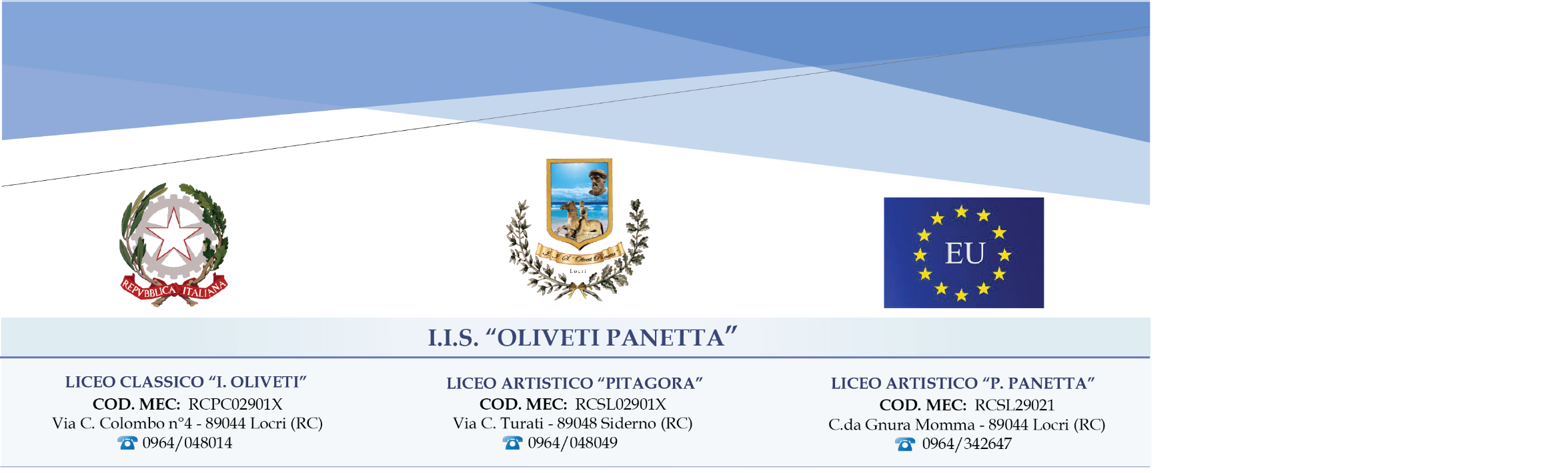 Ai genitori dell’alunna/o………………………………………..Classe …………. – Liceo ……………….Oggetto: Comunicazione esiti operazioni di scrutinio …………... quadrimestre.In seguito alla riunione del Consiglio della Classe …..  svoltasi in data ………., relativa alle operazioni di cui all’oggetto, si comunica che l'alunna/o……………………………………………..presenta la seguente situazione didattico/disciplinare: □ insufficienze nelle sottoelencate discipline:□ Assenze pari a ……..ore□ Comportamento non rispettoso delle regoleSi ricorda che“…ai fini della validità dell’anno scolastico, compreso quello relativo all’ultimo anno di corso, per procedere alla valutazione finale di ciascun studente, è richiesta la frequenza di almeno tre quarti dell’orario annuale personalizzato” e che “ Il mancato conseguimento del limite minimo di frequenza, comprensivo delle deroghe riconosciute, comporta l’esclusione dallo scrutinio finale e la non ammissione alla classe successiva o all’esame finale di Stato”. (circ. MIUR n. 20 del 04/03/2011).□ Alla luce di quanto su esposto, le S.V. sono convocate presso i locali della Scuola,    sede di ……………………………..giorno ………………………… alle ore…………..        IL COORDINATORE DI CLASSE       	IL DIRIGENTE SCOLASTICO		Dot..ssa Carla Maria Pelaggi______________________________________	____________________________MateriaVotazione Conseguita